Медицинские последствия употребления наркотических и психоактивных веществ несовершеннолетнимиНаркотики - это тотальное разрушение организма, психозы вплоть до полного распада личности, разрушение всех органов и систем, катастрофические ослабление мышления и физическое ослабление. Таким образом, наркотики являются ядами, интоксикантами, вредными и опасными в любых дозах, в любом возрасте, но особенно разрушительны эти вещества в период формирования организма - в детском и подростковом возрасте.Признаки употребления наркотических средств и психотропных веществНикто из родителей не желал бы для своего сына или дочери участи наркомана. Зависимость от психоактивных веществ проявляется не после одного приема, если не брать во внимание очень сильные наркотики. Привыкание к наркотику обычно длится примерно шесть месяцев. За это время внимательные родственники и друзья могут заметить у подростка или своего близкого человека первые признаки употребления наркотиков. На ранних этапах употребления наркотиков человека еще можно спасти от ужасной зависимости.Признаки употребления наркотиков:резкая смена настроения, возникающая без видимых причин;На перепады настроения не влияет ни погода, ни ссоры с близкими или друзьями. Нет ничего, чтобы могло повлиять на изменение настроения человека, но он может стать раздражительным или слишком радостным без всяких причин.изменение ритма сна;Раньше человек ложился спать и вставал рано, днем был бодрым. А в период привыкания к наркотикам его ритмы меняются. Днем он может быть сонным и вялым, а ночью – бодрым.изменение аппетита;Ранее у человека был хороший аппетит, он ел довольно много. Сейчас есть мало, без аппетита. Или наоборот – раньше ел мало, а сейчас появился «волчий» аппетит, и он есть непомерное количество пищи. Нарушается и режим приема пищи – человек может не есть весь день, а вечером с жадностью накидываться на еду.перемена в манере еды;Тот, кто раньше ел размеренно и медленно, теперь употребляет пищу жадно и порывисто. Самостоятельно готовить себе еду он не желает.изменение в ритме жизни;Употребление наркотиков влияет на поведение и состояние человека. Он реже приходит домой, а когда приходит, заметно его заторможенное состояние. Чаще всего он сразу же набрасывается на еду.Эти первые признаки наркомании помогут заподозрить человека в употреблении наркотиков, но они слишком общие, и повлиять на такое поведение подростка могут и другие причины. Поэтому следует более внимательно проследить за своим ребенком или близким человеком.Основные признаки наркомании у подростков связаны с изменением их поведенияВ первую очередь, это изменение круга общения. Подросток забывает старых друзей, отказывается от общения с ними, вместо этого у него появляются новые знакомые, с которыми он разговаривает тихо, туманными фразами. Подросток стремится к уединению, часто закрывается в своей комнате. Надолго уходит из дома и возвращается поздно.У подростка пропадает интерес к любимым ранее занятиям, вместо этого он может начать интересоваться содержимым домашней аптечки и читать книги или статьи по фармакологии.Перепады настроения проявляются все чаще, появляются агрессивность, повышенная возбудимость, а иногда – чрезмерная веселость. Они сменяются безразличием. Движения подростка становятся плохо скоординированными, резкими.Одним из главных признаков, по которым можно заподозрить наркоманию, является увеличенная потребность подростка в деньгах. Под различными предлогами он все чаще требует их у родителей. Из дома начинают пропадать ценные вещи и другие предметы.Прямым доказательством того, что подросток связался с наркотиками, являются найденные в доме иголки от шприцев, использованные шприцы, фольга, свечки, зажигалки, закопченные ложки, папиросы.Помимо вышеназванных изменений в ритме жизни и самочувствии подростка, у него могут наблюдаться скачки артериального давления, кишечные расстройства. Изо рта может ощущаться резкий, неприятный запах – признак курения анаши. У тех, кто употребляет героин, могут быть постоянный кашель и насморк.Внешние признаки наркомании – затуманенный взгляд, нездоровый блеск в глазах, сильно суженные или расширенные зрачки. Цвет лица у наркоманов бледный, даже землистый, волосы безжизненные и ломкие. У курящих анашу возле носа и на щеках может появиться пятно в форме бабочки.У человека, употребляющего наркотики, появляется неряшливость в одежде и стремление к черному цвету вещей. Наркоманы даже в жаркую погоду носят рубашки и пуловеры с длинными рукавами, чтобы не были видны следы от уколов.Если вы заметили у подростка несколько из вышеописанных признаков, попробуйте поговорить с ним. В процессе такого разговора можно определить, подтверждаются ли ваши подозрения. Если завести разговор о наркотиках, то подросток сразу насторожится, и после вашего вопроса пройдет длительная пауза, прежде чем подросток на него ответит.А может, ответа не будет вообще, или на вопросы он будет отвечать заторможено. При наркотизации даже самый простой вопрос может вызвать у подростка затруднение.Существует несколько признаков, по которым можно судить, что у человека развилась наркотическая зависимость, и бороться с ней можно только, прибегнув к помощи специалистов.Основные признаки наркомании и токсикомании:возникновение личных и социальных проблем, связанных со злоупотреблением наркотиков;рост толерантности (переносимости) к наркотическим веществам;непреодолимое влечение к наркотикам и желание употреблять их, приводящие к совершению любых поступков для добычи наркотика.СвернутьУголовная ответственность за преступления, связанные с наркотическими средствами, психотропными вещества либо их прекурсорами или аналогамиСтатья 327. Хищение наркотических средств, психотропных веществ, их прекурсоров и аналогов1. Хищение наркотических средств, психотропных веществ либо их прекурсоров или аналогов – наказывается лишением свободы на срок до 5 лет.2. То же действие, совершенное повторно, либо группой лиц, либо лицом, которому указанные средства вверены в связи с его служебным положением, профессиональной деятельностью или под охрану, либо лицом, ранее совершившим преступления, предусмотренные статьями 328, 329 или 331 настоящего Кодекса, либо в отношении особо опасных наркотических средств или психотропных веществ, – наказывается лишением свободы на срок от 3 до 10 лет со штрафом или без штрафа и с лишением права занимать определенные должности или заниматься определенной деятельностью или без лишения.3. Действия, предусмотренные частями 1 или 2 настоящей статьи, совершенные путем разбоя или вымогательства, либо организованной группой, либо в крупном размере, – наказываются лишением свободы на срок от 7 до 15 лет со штрафом или без штрафа.Примечания:1. Под наркотическими средствами, психотропными веществами и их прекурсорами в статьях настоящего Кодекса понимаются средства и вещества, а также препараты, их содержащие, включенные в Республиканский перечень наркотических средств, психотропных веществ и их прекурсоров, подлежащих государственному контролю в Республике Беларусь, за исключением перечисленных в таблице 2 «Химические вещества, которые могут быть использованы в процессе изготовления, производства и переработки наркотических средств или психотропных веществ» списка прекурсоров наркотических средств и психотропных веществ данного Перечня.2. Под особо опасными наркотическими средствами или психотропными веществами в статьях настоящего Кодекса понимаются средства или вещества, включенные в список особо опасных наркотических средств и психотропных веществ, не используемых в медицинских целях, или список особо опасных наркотических средств и психотропных веществ, разрешенных к контролируемому обороту, указанного Перечня.3. Под аналогами наркотических средств и психотропных веществ в статьях настоящего Кодекса понимаются химические вещества, структурные формулы которых образованы заменой в структурных формулах наркотических средств, психотропных веществ или базовых структурах одного или нескольких атомов водорода на заместители атомов водорода, включенные в перечень заместителей атомов водорода в структурных формулах наркотических средств, психотропных веществ или базовых структурах, установленный Государственным комитетом судебных экспертиз Республики Беларусь.4. Крупный размер наркотических средств, психотропных веществ либо их прекурсоров или аналогов для целей настоящей статьи, а также статей 328 и 328-1 настоящего Кодекса устанавливается Советом Министров Республики Беларусь.Статья 328. Незаконный оборот наркотических средств, психотропных веществ, их прекурсоров и аналогов1. Незаконные без цели сбыта изготовление, переработка, приобретение, хранение, перевозка или пересылка наркотических средств, психотропных веществ либо их прекурсоров или аналогов – наказываются ограничением свободы на срок до 5 лет или лишением свободы на срок от 2 до 5 лет.2. Незаконные с целью сбыта изготовление, переработка, приобретение, хранение, перевозка или пересылка либо незаконный сбыт наркотических средств, психотропных веществ либо их прекурсоров или аналогов – наказывается лишением свободы на срок от 5 до 8 лет со штрафом или без штрафа.3. Действия, предусмотренные частью 2 настоящей статьи, совершенные группой лиц, либо должностным лицом с использованием своих служебных полномочий, либо лицом, ранее совершившим преступления, предусмотренные настоящей статьей, статьями 327, 329 или 331 настоящего Кодекса, либо в отношении наркотических средств, психотропных веществ, их аналогов в крупном размере, либо в отношении особо опасных наркотических средств, психотропных веществ, либо сбыт наркотических средств, психотропных веществ, их прекурсоров или аналогов на территории учреждения образования, организации здравоохранения, воинской части, исправительного учреждения, арестного дома, в местах содержания под стражей, лечебно-трудовом профилактории, в месте проведения массового мероприятия либо заведомо несовершеннолетнему – наказываются лишением свободы на срок от 8 до 15 лет со штрафом или без штрафа.4. Действия, предусмотренные частями 2 или 3 настоящей статьи, совершенные организованной группой либо сопряженные с изготовлением или переработкой наркотических средств, психотропных веществ либо их прекурсоров или аналогов с использованием лабораторной посуды или лабораторного оборудования, предназначенных для химического синтеза, – наказываются лишением свободы на срок от 10 до 20 лет со штрафом или без штрафа.5. Действия, предусмотренные частями 2–4 настоящей статьи, повлекшие по неосторожности смерть человека в результате потребления им наркотических средств, психотропных веществ или их аналогов, – наказываются лишением свободы на срок от 12 до 25 лет со штрафом или без штрафа.Примечание. Лицо, добровольно сдавшее наркотические средства, психотропные вещества, их прекурсоры или аналоги и активно способствовавшее выявлению или пресечению преступления, связанного с незаконным оборотом этих средств, веществ, изобличению лиц, их совершивших, обнаружению имущества, добытого преступным путем, освобождается от уголовной ответственности за данное преступление.Статья 328-2. Потребление наркотических средств, психотропных веществ или их аналогов в общественном месте либо появление в общественном месте или нахождение на работе в состоянии, вызванном потреблением наркотических средств, психотропных веществ, их аналогов, токсических или других одурманивающих веществПотребление без назначения врача-специалиста наркотических средств или психотропных веществ в общественном месте либо потребление их аналогов в общественном месте, а равно появление в общественном месте в состоянии, вызванном потреблением без назначения врача-специалиста наркотических средств или психотропных веществ либо потреблением их аналогов, токсических или других одурманивающих веществ, оскорбляющем человеческое достоинство и общественную нравственность, либо нахождение на рабочем месте в рабочее время в состоянии, вызванном потреблением без назначения врача-специалиста наркотических средств или психотропных веществ либо потреблением их аналогов, токсических или других одурманивающих веществ, совершенные в течение года после наложения административного взыскания за такие же нарушения, – наказываются штрафом, или арестом, или ограничением свободы на срок до 2 лет.Статья 329. Незаконные посев и (или) выращивание растений либо грибов, содержащих наркотические средства или психотропные вещества1. Незаконные посев и (или) выращивание растений либо грибов, содержащих наркотические средства или психотропные вещества, в целях их сбыта или изготовления либо иного получения наркотических средств или психотропных веществ – наказываются штрафом, или арестом, или ограничением свободы на срок до 3 лет, или лишением свободы на тот же срок.2. Те же действия, совершенные повторно, либо группой лиц, либо лицом, ранее совершившим преступления, предусмотренные статьями 327, 328, 331 и 332 настоящего Кодекса, – наказываются ограничением свободы на срок до 5 лет или лишением свободы на срок от 3 до 7 лет.3. Действия, предусмотренные частями 1 или 2 настоящей статьи, совершенные организованной группой, – наказываются лишением свободы на срок от 5 до 15 лет со штрафом или без штрафа.Статья 330. Нарушение правил обращения с наркотическими средствами, психотропными веществами, их прекурсорами и аналогамиНарушение правил производства, переработки, хранения, учета, отпуска, реализации, распределения, перевозки, пересылки, приобретения, использования, ввоза, вывоза или уничтожения наркотических средств, психотропных веществ либо их прекурсоров или аналогов, либо инструментов или оборудования, используемых для изготовления наркотических средств или психотропных веществ, находящихся под специальным контролем, совершенное лицом, обязанным соблюдать указанные правила, повлекшее по неосторожности утрату или расхищение названных средств, веществ или предметов, – наказывается штрафом, или арестом, или ограничением свободы на срок до 5 лет, или лишением свободы на тот же срок с лишением права занимать определенные должности или заниматься определенной деятельностью или без лишения.Статья 331. Склонение к потреблению наркотических средств, психотропных веществ или их аналогов1. Склонение к потреблению наркотических средств, психотропных веществ или их аналогов – наказывается арестом, или ограничением свободы на срок до 5 лет, или лишением свободы на тот же срок.2. То же действие, совершенное в отношении двух или более лиц, либо заведомо несовершеннолетнего лицом, достигшим восемнадцатилетнего возраста, либо с применением насилия или с угрозой его применения, либо группой лиц, либо лицом, ранее совершившим преступления, предусмотренные статьями 327 - 329 и 332 настоящего Кодекса, а равно склонение к потреблению особо опасных наркотических средств или психотропных веществ – наказываются лишением свободы на срок от 3 до 10 лет.Статья 332. Предоставление помещений, организация либо содержание притонов для изготовления, переработки и (или) потребления наркотических средств, психотропных веществ, их аналогов или других одурманивающих веществ1. Предоставление помещений для изготовления, переработки и (или) потребления наркотических средств, психотропных веществ, их аналогов или других одурманивающих веществ – наказывается арестом, или ограничением свободы на срок до 5 лет, или лишением свободы на срок от 2 до 5 лет.2. Организация либо содержание притонов для изготовления, переработки и (или) потребления наркотических средств, психотропных веществ, их аналогов или других одурманивающих веществ – наказываются ограничением свободы на срок от 2 до 5 лет со штрафом или лишением свободы на срок от 3 до 7 лет со штрафом.Рекомендации по профилактике суицидов1. Смиритесь с тем, что вы не можете полностью контролировать жизнь подростка.Если вы начнете давить на него и запрещать «сидеть» в Интернете, он уйдет в себя и будет делать то же самое, но в тайне от вас.2. Сколько бы сил у вас ни отнимала работа и прочие дела, вы должны выкраивать время для детей. Важно показать ребенку, что вы в любой момент готовы его выслушать. Дайте ему возможность подружиться с вами.3. Если подросток разместил на своей странице фразы или иллюстрации на тему самоунижения, нанесения себе увечий, это плохой знак. Следует насторожиться, если на его страничке часто встречаются медузы, кошки, бабочки, единороги и киты, плывущие вверх. Спросите ребенка, что это означает, причем обычным, не заискивающим тоном. Внимательно выслушайте его ответ.4. Некоторые подростки отличаются крутым нравом — такие будут сопротивляться вам изо всех сил. В этом случае лучше вместе пойти к психологу. Другим детям достаточно просто сказать «нельзя» — они и не подумают ослушаться. Третьим важно объяснить свою позицию логически. Главное — правильно выбрать тип поведения, который соответствует вашему ребенку. ОПРОС Пугают ли вас смертельные игры в социальных сетях? Да, подросткам стало небезопасно пользоваться Интернетом Да, надо решить, что делать всем родителям Нет, но нужно бороться с опасным увлечением Кыргызстанским подросткам это не грозит Это забота правоохранительных органов Все опросы5. Если раньше ваши отношения не были очень теплыми и доверительными, то не стоит в мгновение ока пытаться стать образцовым родителем. Демонстрация суицидальных наклонностей — это ведь тоже зачастую способ манипуляции. Если подросток закрепит успех шантажа, вам не поздоровится!6. По некоторым данным, неизвестные грозятся выяснить по IP-адресу, где живет подросток, и убить всю его семью, если тот не совершит суицид. Запомните: IP не дает никакую информацию о личности человека! Единственное, что может сделать злоумышленник, — обратиться с запросом к провайдеру, который, скорее всего, не станет делиться с неизвестным человеком конфиденциальной информацией.7. Гораздо больше можно узнать, изучив личные страницы подростка. Там, как правило, указано, в каком районе города он живет, где учится, кем работают родители. Удалите данные, которыми могут воспользоваться злоумышленники.8. Если вы хотите установить на смартфоне ребенка программу слежения, стоит обязательно предупредить его об этом и получить согласие. Многие подростки не выносят грубого вмешательства взрослых в свою жизнь. Тем более, если ребенок захочет продолжить «игру» без вашего ведома, он в любом случае это сделает.9. Не читайте новости о суицидах и не поддавайтесь истерии, нагнетаемой в Интернете. Не стоит заниматься самоисследованием на тему «Хороший ли я родитель?». Знайте — вы хороший родитель хотя бы потому, что ищите ответ на вопрос, как защитить своего ребенка.Смертельно опасная игра «Синий кит» («Тихий дом») распространяется среди российских подростков.  По данным СМИ, уже 16 подростков совершили самоубийство, следуя правилам этой игры. Об игре уже знает верхушка МВД, поэтому ведомство работает над тем, чтобы прекратить ее распространение.Синий Кит игра для подростков ведущая к смерти: задания, правила игры

Суть игры «Синий кит» довольно проста – ты выполняет задания, а в конце придется умереть. В первом задании зачастую ведущий просит участника нацарапать на руке кита. В качестве подтверждения, что задание уже выполнено, необходимо сбросить фото. В последнем задании участнику необходимо совершить самоубийство. Игра длиться 50 дней. Ежедневно подросток получает задания, которые с каждым разом носят все больше суицидальный характер. Уже известно о случаях, когда задание на порез вен было на 4 дне.Тех подростков, которые отказываются совершать самоубийство, ведущие шантажируют тем, что они уже знают их IP-адреса и если самоубийство не случится – для их близких наступит смерть.Синий Кит игра, для подростков ведущая к смерти: кто создал, как уберечь ребенка от самоубийства
Кто создал и запустил в Сеть эту игру, пока установить не удалось. Возможно, это сделали психически нездоровые взрослые, либо подростки с комплексами, но способные манипулировать людьми. Наставникам, которые выдают задания в этой игре, все равно на жизни людей. Но, что самое странное — на такие группы ВК никто не жалуется!Синий Кит игра для подростков ведущая к смерти: новости

Самоубийства совершают не только в РФ. Так, в ночь с 5 на 6 февраля в Караганде (Казахстан) повесилась студентка училища. Родные ее знали о существовании игры «Синий кит», но они не подозревали, что игра может коснуться и их.Пока это безумие распространяется по сети, родителям важно быть предельно внимательными к своим детям. Психологи отмечают, что у детей, которые вступают в суицидальные группы, возникают проблемы со сном. Они начинают наносить порезы на тело, иногда пишут на стенах цифры. Поэтому важно больше внимание обращать на подростков, особенно если они становятся излишне скрытными и замкнутыми.!!!КАК УБЕРЕЧЬ РЕБЕНКА 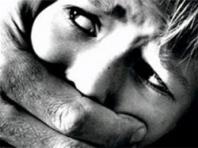 ОТ СЕКСУАЛЬНОГО НАСИЛИЯ!!!Расскажите детям о их праве на личную неприкосновенность, на защиту себя от физических посягательств любыми средствами. ВАЖНО научить ребенка отличать уважение к взрослым от безусловного подчинения всем старшим. Дети имеют право и должны сказать «НЕТ» любому, кто намеревается причинить им вред в любой форме. Дети должны находиться на улице в кругу друзей, но только с теми, кого Вы знаете и не позже 23.00. Если они вместе громко закричат или кто-то позовет родителей, других взрослых, преступника это остановит.Родители ВСЕГДА должны знать куда, к кому идет ребенок, как его можно найти. Убедите детей, что призыв о помощи – это не свидетельство трусости, а необходимое средство защиты или даже спасения. Пусть смело зовут на помощь в случае чьих-либо домогательств. Если относительно какого-то незнакомца у подростка возникли подозрения, пусть сразу же сменит маршрут, выйдет на другой станции метро (автобуса, троллейбуса), продолжит маршрут на следующем поезде (автобусе, троллейбусе). По телефону пусть сделает вид, что на улице его встретит папа или взрослый друг. Надо сказать об этом громко в трубку телефона. Мобильный телефон сегодня решает многие проблемы. Необходимо контролировать, чтобы аккумулятор был всегда заряжен, а номер телефона родителей, а также «102» находился в режиме быстрого набора или на рабочем столе смартфона.Особое внимание подросток должен обращать на автомобили, которые проезжают мимо. Если возникли подозрения или реальная угроза, надо перейти на противоположную сторону улицы или бежать в сторону, противоположную движению автомобиля. В детях необходимо воспитывать строгие правила поведения и требования к себе. В противном случае их нестрогое соблюдение легко может оказаться провоцирующим для преступников. Обращайте внимание на увлечение детей сексуальной литературой, видеофильмами с эротическими сценами.НАДО ПОМНИТЬ, что преступники могут применить не только насильственные, но и «соблазнительные» приемы. Они могут предложить конфеты, мороженое, игрушки, либо обещают что-то показать интересное. Соблазнитель зовет вместе погулять, либо напрашивается в провожатые.ЗНАЙТЕ, что дети охотнее идут на контакт (особенно 
с 6 до 12 лет), что прибавляет насильнику уверенности, он стремится расположить к себе ребенка, одновременно обещает в обоюдных половых действиях безобидную и приятную забаву. НЕРЕДКО преступником оказывается человек, который находится с детьми и подростками в каких-либо повседневных служебных контактах (руководит кружками, секциями, занимается репетиторством).Жертвами половых преступлений чаще оказываются дети и подростки, запущенные с точки зрения полового воспитания. По этой причине некоторые дети утрачивают чувство стыдливости, другие воспитываются в такой покорности взрослым, что в случае половых домогательств не смеют им противостоять. Пусть дети не позволяют, чтобы незнакомцы, знакомые или даже дальние родственники трогали их, целовали, обнимали.Постарайтесь, чтобы дети рассказывали вам обо всем, что происходит с ними. Объясните, что насильники или вежливо уговаривают, или запугивают детей, добиваясь, чтобы они сохранили это втайне.ГУОПП МОБ МВД Республики Беларусь 